Крыловский  _Дегтярев Семен Андреевич_Разговор_о_правильном_питании_2019        Широки просторы нашей Родины, много разных народов живут здесь. Уникальны и разнообразны кулинарные традиции нашей страны. Щи, зразы, биточки, супы, каши, всего и не перечесть. Но для жителей Кубани самым главным блюдом на столе остается борщ. В холодном виде и в горячем, со сметанкой и зеленью! 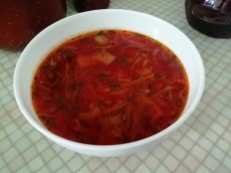 Вот это загляденье!    Не борщ, а объеденье.Сказание о Семёне СиловичеЖил да был в Земле Русской богатырь удалой. Богатырь удалой, ясный сокол молодой. «Красно солнышко, Семён Силович»Называла его, любя матушка«Семён Силович – сокол ясный наш»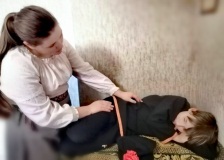 Величал его милый батюшкаСилой буйною, богатырскоюНе хвалился он, да не гордился онЗемлю всё пахал. Устали не зналВсё родителям  помогаючиНо пришёл тот день, стал он уставатьНа печи лежать, крепко-сладко спатьСилушка его всё ослабеватьПодошла к нему тогда матушкаСтал совет давать милый батюшка«Ой, ты, гой еси, Семён СиловичОй, ты гой еси, ясный сокол наш!Ой, по что тебе на печи лежать?Всё грустить, да крепко-сладко спать?Поднимай скорей буйну голову,Да открывай скорей очи сомкнуты!И поможет тебе Земля славнаяЗемля могучая, Русь державная.По горам, по долам ты пойди скорей,Блюдо русское ты найди быстрей,И вольёт оно силу свежую,Силу славную, да могучую!»И послушал богатырь слова матушки,Сердцем принял всем совет батюшки.И пошёл по горам Семён Силович,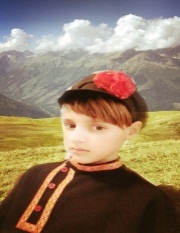 И пошёл искать блюдо дивное,Блюдо славное, богатырскоеДолго шёл тогда молодец удалойПритомился уж богатырь младойУтомилися сильны ноженькиОпустилися белы рученькиИ поднял тогда очи ясныеОглядел кругом даль прекраснуюВидит терем стоит, рядом у холма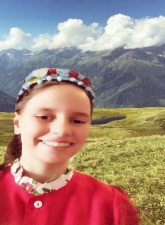 У окна сидит девица-красна«Ой, ты гой еси, дева юная Расскажи ты мне, что за край такой?»  «На кубань пришел ты, добрый молодец, Наш чудесный край изобилияАли болен ты богатырь младой?Не здоров ли ты молодец  удалой?Очи что твои загрустилися,Руки белые опустилися?»«Ох, оставила меня сила добраяСила сильная, богатырскаяИ ищу теперь блюдо славное,Когда силу даст Русь державная»«Не грусти ты так, добрый молодецНе печалься так, ясный сокол нашНа Кубани есть блюдо славноеНа подмогу тебе от хворобушки»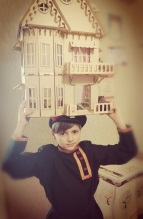 И зашёл Семён Силович в терем расписнойДа и сел за стол богатырь удалой    И кубанского борща отведаючи,     Укрепился вновь силой прежнею,     Силой преженею, богатырскою.     Налилися вновь руки белые,     Руки белые, да могучие,    Стороной прошла болезнь, тучею    Стала туча та светлым облакомСветлым облаком, да ясным солнышком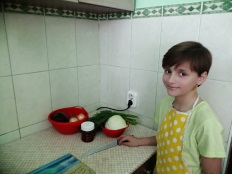 Рецепт борщаПриготовление:В подсоленый мясной бульон добавляем нарезанный кубиками картофель Готовим зажарку. Нарезаем морковь, свёклу и лукМорковь, нам всем известно,            Её подружка подошла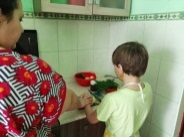 Продукт весьма полезный                  Краснобокая свекла, Мелко мы её порежем                         Ее добавим непременно,Здесь не будем мы небрежны             То-то будет вкус отменный!Обжариваем лук до золотистого цветаДобавляем морковь и свёклу. Заливаем 0,5 л томатного сока. Всем томат необходим,Только с ним мы борщ едим,Краснобокий помидорИзумительный сеньор.Полон бета каратина,С и прочих витаминовДобавляем зажарку в кастрюлюНарезаем капусту, зелень, болгарский перецРежем, трём все нежно, мелко,Красоту нальём в тарелку!Высыпаем в кастрюлю, после закипания выключаем. 